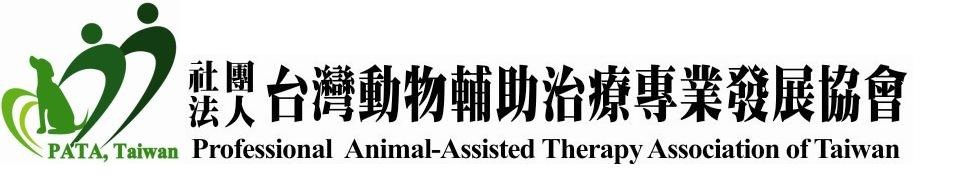 最嚴密的資料保護．讓你的愛心更安心本會取得您的資料後，將完整安全儲存於PATA ,Taiwan內部資料庫中，並以嚴謹的保護措施防止未經授權人員之接觸。未經過您的同意，本會不會將您非公開之資料透露給本會之外的第三者。您的每一筆捐款皆公開徵信；若您不願意公開徵信，請於空白處註明，謝謝。本人因無法至協會刷卡捐款，特立此書同意，以信用卡支付下述帳款請填妥本表資料後傳真至：(02)2822-7101分機3663；或掃描email至協會信箱pata.tw@gmail.com；亦可郵寄至：112台北市北投區明德路365號(S304室) 台灣動物輔助治療專業發展協會收	        PATA,Taiwan服務專線：(02)2822-7101分機3663/0978-794-231	        感謝您的支持	捐款信用卡付款授權書約定條款一、持卡人授權指定銀行代付各期捐款，並經PATA,Taiwan(以下稱乙方)同意後，該契約的始期，溯自乙方受理本授權書之日；但若指定銀行拒絕代為支付首期服務費，本授權書自始不生效力。二、指定銀行依照本授權書代付捐款後，對其後任何一期之捐款拒絕代為支付時，本授權書之效力即行終止。三、持卡人於契約撤銷權有效期限內欲撤銷契約時，應向乙方書面為之。如指定銀行已代付該筆捐款予乙方，乙方將返還該筆捐款予指定銀行，持卡人不得要求乙方返還該筆捐款。但持卡人能證明該筆捐款已繳付予指定銀行者不在此限。四、持卡人如欲終止合約，應向乙方書面為之。如因而發生返還捐款情事時，適用前條規定。五、持卡人若變更卡號、停止使用信用卡或信用卡有效期限變更，應即以書面通知乙方。六、本授權書之撤銷應由授權人以書面通知終止授權，並於當期捐款應繳日之上一個月十號以前寄達乙方，逾期寄達者，則自次期始生終止之效力。七、持卡人同意任何有關持卡人與乙方間之捐款權益事項，概與發卡銀行、聯合信用卡處理中心無涉。八、一份授權書只適用於一張訂單，二張及二張以上訂單者，應分別填具授權書。                      捐款項目（欄位前有「*」為必填欄位）                      捐款項目（欄位前有「*」為必填欄位）                      捐款項目（欄位前有「*」為必填欄位）                      捐款項目（欄位前有「*」為必填欄位）捐款用途：□支持PATA,Taiwan運作  □常年服務  □專案活動  □其他______________________捐款用途：□支持PATA,Taiwan運作  □常年服務  □專案活動  □其他______________________捐款用途：□支持PATA,Taiwan運作  □常年服務  □專案活動  □其他______________________捐款用途：□支持PATA,Taiwan運作  □常年服務  □專案活動  □其他______________________□定期捐款金額：　　　　　　　元(每月20日扣款，卡片有效期限到期，本會將自動為您展延，欲停止捐款請來電通知)□單次捐款金額：　　　　　　　元□單次捐款金額：　　　　　　　元□單次捐款金額：　　　　　　　元                       捐款人資料（欄位前有「*」為必填欄位）                       捐款人資料（欄位前有「*」為必填欄位）                       捐款人資料（欄位前有「*」為必填欄位）                       捐款人資料（欄位前有「*」為必填欄位）*捐款人（收據）抬頭：　　　　　　　　 □先生 □小姐 □公司*捐款人（收據）抬頭：　　　　　　　　 □先生 □小姐 □公司*捐款人（收據）抬頭：　　　　　　　　 □先生 □小姐 □公司捐款人生日：民國      年     月     日徵信名稱：                            □先生 □小姐 □公司徵信名稱：                            □先生 □小姐 □公司徵信名稱：                            □先生 □小姐 □公司捐款人生日：民國      年     月     日捐款人身分證字號：（公司抬頭請填統一編號）        □同意作為電子報稅之用捐款收據： 捐款收據： □年度收據(隔年3月起寄發，以利報稅)□每次寄發 □不需收據*收據寄送地址： *收據寄送地址： *收據寄送地址： *收據寄送地址： *日間聯絡電話：*行動電話：簡訊回覆確認捐款單：□可以　□不可以*行動電話：簡訊回覆確認捐款單：□可以　□不可以*行動電話：簡訊回覆確認捐款單：□可以　□不可以 E-Mail： E-Mail： E-Mail： E-Mail：                         信用卡捐款資料（欄位前有「*」為必填欄位）                         信用卡捐款資料（欄位前有「*」為必填欄位）                         信用卡捐款資料（欄位前有「*」為必填欄位）                         信用卡捐款資料（欄位前有「*」為必填欄位）*持卡人姓名：	  □同捐款人*持卡人姓名：	  □同捐款人本人已充分瞭解並同意本授權書之約定條款*持卡人簽名：（請與信用卡相同） ___________________________________ 中華民國_____年____月本人已充分瞭解並同意本授權書之約定條款*持卡人簽名：（請與信用卡相同） ___________________________________ 中華民國_____年____月持卡人身分證字號：	  □同捐款人持卡人身分證字號：	  □同捐款人本人已充分瞭解並同意本授權書之約定條款*持卡人簽名：（請與信用卡相同） ___________________________________ 中華民國_____年____月本人已充分瞭解並同意本授權書之約定條款*持卡人簽名：（請與信用卡相同） ___________________________________ 中華民國_____年____月*信用卡卡號：*信用卡卡號：*卡片背面末三碼：*卡片背面末三碼：*信用卡有效期限：　　 　　月/　　　 　年（填入西元年，並依卡片順序填寫）*信用卡有效期限：　　 　　月/　　　 　年（填入西元年，並依卡片順序填寫）*此致發卡銀行：                      銀行*此致發卡銀行：                      銀行*信用卡有效期限：　　 　　月/　　　 　年（填入西元年，並依卡片順序填寫）*信用卡有效期限：　　 　　月/　　　 　年（填入西元年，並依卡片順序填寫）□聯合信用卡 □VISA □MASTER CARD □JCB□聯合信用卡 □VISA □MASTER CARD □JCB提醒您請詳細閱讀信用卡款約定條款。我們收到您的捐款資料後將發送簡訊通知或主動去電確認；亦歡迎您來電至本會查詢。正式捐款收據將於單次捐款後2～4週或定期捐款之次年3月底前寄發，收據可供所得稅列舉申報。若您信用卡掛失、停用、換卡或升級，請待新卡收到後來電告知，以利處理後續捐款事宜。